THIS WEEK AT BETHANYAug 13-20, 2017Today	10:00 a.m. – Worship ServiceSunday	10:00 a.m. – Worship ServiceSpeaking: Herb SawatzkyTheme: Baptism Sunday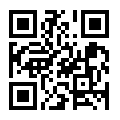 BETHANY MENNONITE CHURCHWORSHIP SERVICES – 10:00 a.m.Offices on East/West Line at Creek Road                                             468-3505Office hours – Tuesdays & Thursdays:  8:30-3:30 p.m.To receive a Bethany Bulletin by email, contact the church office.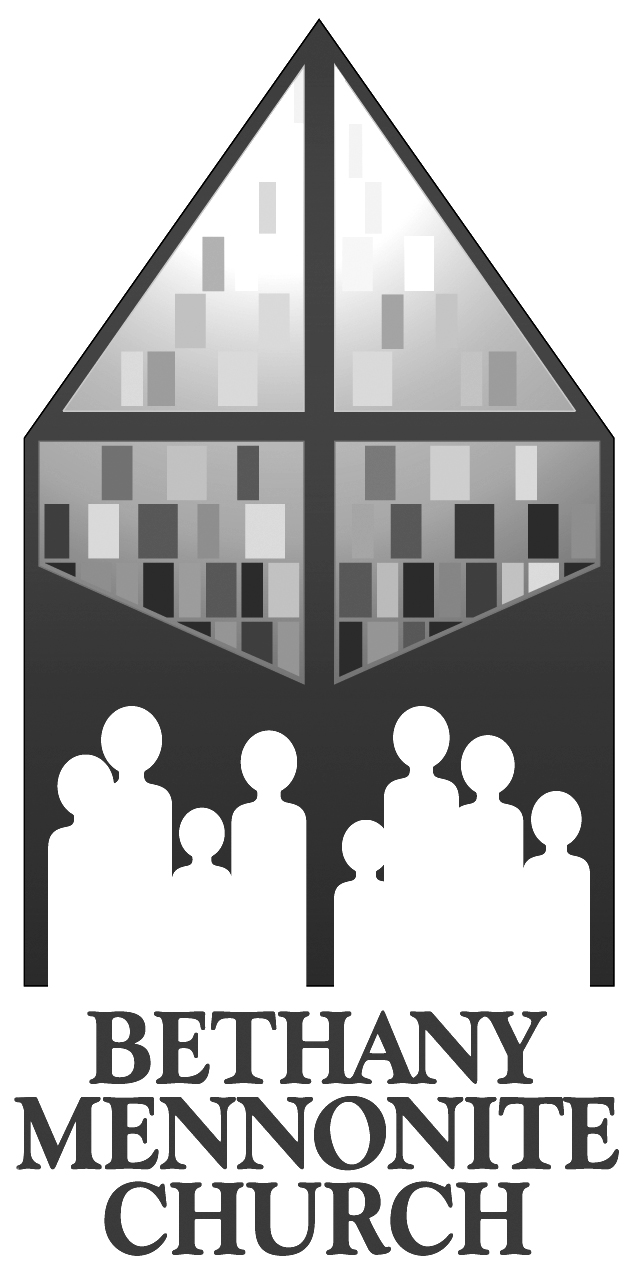 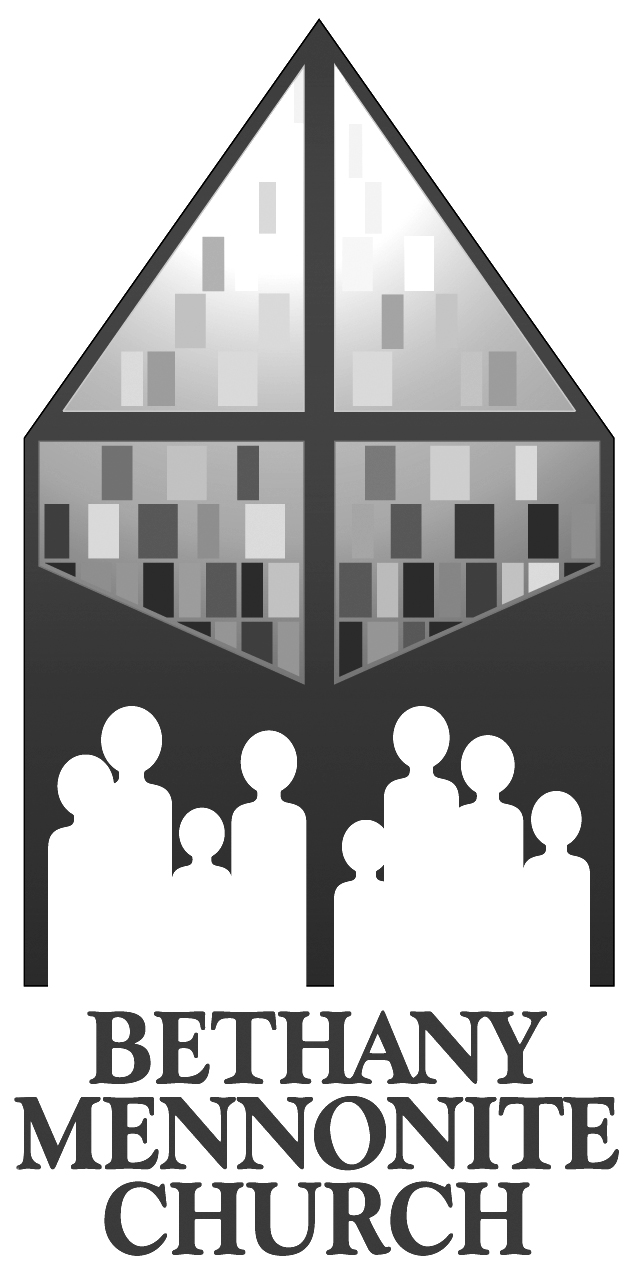 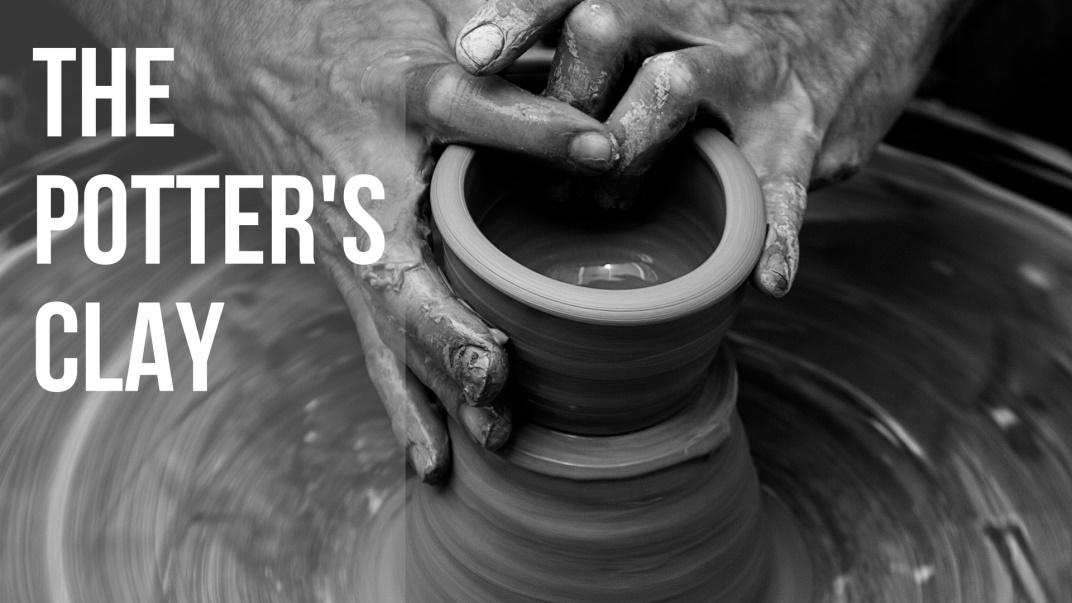 August 13, 2017Welcome here!We’re glad you came! Your being here is a sign of God’s love for the world and encourages other Christians. We hope our worship together helps you find A place to belong and grow in faith.Praise and Concerns Our missionaries:Sarah Roberts, speaking at Bethany in September Nathan & Taryn Dirks – as they transition into their next stepsMargaret De Jong – speaking at Bethany October 15Our sister church in Pereira, Colombia Congratulations to Lillian Andres, who turned 90 on August 10th!  May God bless you as you celebrate this milestone with family and friends.Our Donations Touching Lives: Please pray for the internally displaced people of Marawi, the capital of Lanao del Sur province in Philippines. Reports state that more than 300,000 people have been forced to leave their homes as a result of an ongoing siege. Mennonite Church Canada workers Dann and Joji Pantoja serve as peacebuilders in Philippines and they are planning to use specially designed colouring books to help children in the Marawi region recover from trauma. Read the news story here: http://news.mennonitechurch.ca/colouring-therapy-traumatized-children-marawi.Bethany Announcements  Baptism & Communion - On August 20th we will baptize Adam Neufeld and Scott Falk. This baptism will be followed by communion. We pray for great peace and joy for Scott and Adam as they take this step of faith!We are looking for a volunteer to lead Sunday School one hour per week for the grades 7 & 8 class. Job sharing is a possibility.Lost and Found – Remaining items will be donated this week.Bethany is seeking an Associate Pastor of Youth and Family Ministries. Responsibilities include overseeing the youth ministries, and providing support to our Spiritual Formation and Mission Teams. This is a 3/4-time position beginning September, 2017. Applications will be reviewed as they arrive. To apply or for a Job Description and Congregation Information Form, please contact pastoraltransitions@mcec.ca. Mennonite ChurchMennonite Church Canada – Special Assembly 2017 is a milestone event in the life of our five Area Churches and Mennonite Church Canada as we discern re-organization proposals that will strengthen local Congregations as centers of worship and mission, enhance Area Churches to better resource congregations in their work, and re-imagine Mennonite Church Canada as our connecting point for Mennonite identity and witness. For copies of the “Covenant New Discernment Guide” or “Covenant New Backgrounder”, please call the office and Marianne will print one out for you.MDS is receiving financial donations for forest fires in British Columbia.  People in BC have already lost houses to the fires and we are planning for MDS volunteers to help in the recovery phase of this disaster. MDS is accepting financial donations for that recovery. For further updates on the MDS response and financial donations go to https://mds.mennonite.net/ or call the MDS office at 1-866-261-1274. Grow Hope Niagara – This MCC venture will help feed the hungry.  Larry & Marg Dyck of Vineland have planted 41 acres of soy beans.  Please make cheques payable to Bethany Mennonite Church and mark the envelope for Foodgrains Bank.Seeking Understanding: Reading the Bible in light of Same-Sex Relationships is a workshop presented by Dan Epp-Tiessen on Saturday, Sept 30 from 9:00-3:00 pm at Grace Mennonite Church. Tickets are $15 (includes coffee break & lunch) and available from our office administrator.There are at least 10 great reasons to become a Ride for Refuge Team Captain on Saturday, Sept. 30. “Like” the Mennonite Church Canada Facebook page to find out why this family-friendly cycling/walking fundraiser is a fun way to do good in support of displaced, vulnerable and exploited people served by MC Canada Witness. Register at https://rideforrefuge.org/charity/mennonitechurchca.Mennonite Church Canada - This year, the 5th annual Chew on This! event, organized by Citizens for Public Justice and the Dignity for All campaign, will be going out to their communities on October 17, the International Day for the Eradication of Poverty, to hand out Chew on This! lunch bags, containing a food item, a magnet, and a postcard directed to the federal government. To organize a Chew on This! Event or for more information, go to https://dignityforall.ca/chew-on-this/ or contact Darlene O’Leary at darlene@cpj.ca.Planning is underway for Yella in May 2018. Yella, a Mennonite Central Committee Ontario and Mennonite Church Eastern Canada three-week learning tour to Israel and Palestine for young adults, has been a life-impacting experience for those who have been a part of it. Sign up by October 31.Welcoming Refugees to Ontario - Is your church, community group, neighbourhood association or group of friends interested in sponsoring a refugee family to come to Canada? Opportunities are available to sponsor refugees through the Blended Visa Office Referred and Joint Assistance Sponsorship programs. Contact Moses Moini at 905-646-3161 ext 267 or mosesmoini@mcco.ca for more info. Financial assistance is available.Broader CommunityNewark Neighbours is in need of ongoing donations through the summer months.  Thank you for your support of our community. 53            August 13, 2017          10:00 Service        No. 33Prelude Welcome	Herb Sawatzky		Songs Announcements 	Ministry Time & Prayer 		Children’s Time 	Andrea PoapstScripture Reading – Jeremiah 18:3-6, 2 Timothy 2:20-26	Syl WiensMessage –	The Potter’s Clay	Herb SawatzkyOffering Blessing Closing Song Band Members: Jessica Falk & friendsCandlelighters: Mya & Khloe Greenside